Муниципальное бюджетное общеобразовательное учреждение «Кириковская средняя школа».РАБОЧАЯ ПРОГРАММАпо предмету «Ручной труд» для учащихся2 класса муниципального бюджетного общеобразовательного учреждения «Кириковская средняя  школа», обучающихся по адаптированной образовательной программе (легкая умственная отсталость)Составил:              учитель первой квалификационной категории Госсман Татьяна Николаевна.2021-2022 учебный годПояснительная запискаРабочая программа по  учебному предмету «Ручной труд» для обучающихся с интеллектуальными нарушениями для 2 класса составлена на основе:1.Закона «Об образовании в Российской Федерации» от 29.12.2012 № 273-ФЗ ( в редакции от 31.12.2014) ;2. Федерального государственного образовательного стандарта начального общего образования обучающихся с умственной отсталостью (интеллектуальными нарушениями), утвержден приказом Министерством образования и науки Российской Федерации от 19.12.2014 № 15993. Адаптированной основной  образовательной программы   Кириковской средней школы  для детей с ограниченными возможностями здоровья  (легкая умственная отсталость)  на 2021-2022г.4. Учебного плана МБОУ «Кириковская средняя школа» для детей с ограниченными возможностями здоровья  (легкая умственная отсталость)  на 2021-2022г.5. Программы  для 1-4 классов специальных (коррекционных) образовательных учреждений 8 вида под редакцией В.В. Воронковой.-М.: «Просвещение», 2013-192с.Содержание программы направлено на освоение обучающимися базовых знаний, универсальных учебных действий, что соответствует требованиям ФГОС к освоению обучающимися АООП НОО. Данная программа включает все темы, предусмотренные программой учебного предмета.Программа разработана  на основе авторской программы Н. Н. Павловой по трудовому обучению для специальных (коррекционных) образовательных учреждений VIII вида под. редакцией В.В.Воронковой .7-е издание, Москва, «Просвещение», 2010г. ориентирована на учебник: технология. Ручной труд. 2 класс  для специальных (коррекционных) образовательных учреждений VIII вида (автор Л.А.Кузнецова, изд. Санкт-Петербург, филиал «Просвещение», 2010г.)Основной формой реализации программы является урок.Учебный предмет «Ручной труд» включен в обязательную предметную область «Технология».Цель: совершенствование процесса социализации детей с интеллектуальными нарушениями путем решения практических задач.Задачи:- воспитание положительных качеств личности (трудолюбия, настойчивости, умения работать в коллективе);- сообщение элементарных знаний по видам труда, формирование трудовых навыков, обучение приёмам труда, развитие самостоятельности;- формирование организационных умений.- формировать положительные качества личности, в частности аккуратность, настойчивость, трудолюбие, самостоятельность, терпеливость, любознательность, умение планировать свою деятельность, доводить начатое дело до конца, осуществлять контроль и самоконтроль;Основные направления коррекционно-развивающей работы.1. Коррекция отдельных сторон психической деятельности:- развитие зрительного восприятия и узнавания;- развитие зрительной памяти и внимания;- развитие пространственных представлений ориентации;- развитие слухового внимания и памяти;2. Развитие основных мыслительных операций:- навыков соотносительного анализа;- навыков группировки и классификации ;- умения работать по словесной и письменной инструкции, алгоритму;- умения планировать деятельность;- развитие комбинаторных способностей.3. Развитие различных видов мышления:- развитие наглядно-образного мышления;- развитие словесно-логического мышления (умение видеть и устанавливать логические связи между предметами, явлениями и событиями).4. Коррекция нарушений в развитии эмоционально-личностной сферы 5.Развитие речи, овладение техникой речи.6. Расширение представлений об окружающем мире и обогащение словаря.7. Коррекция индивидуальных пробелов в знаниях.В процессе реализации образовательной программы по ручному труду  решаются  коррекционно-развивающие задачи:коррекция внимания (произвольное, непроизвольное, устойчивое, переключение внимания, увеличение объёма внимания) путём выполнения различных заданийкоррекция и развитие связной устной речи (регулирующая функция, планирующая функция, анализирующая функция, пополнение и обогащение пассивного и активного словарного запаса, диалогическая и монологическая речь) через выполнение коррекционных заданийкоррекция и развитие памяти (кратковременной, долговременной) путём выполнения упражнений на развитие памяти.коррекция и развитие зрительного и слухового  восприятиякоррекция и развитие тактильного восприятиякоррекция и развитие мыслительной деятельности (операций анализа и синтеза, выявления главной мысли, установление логических и причинно-следственных связей, планирующая функция мышления)коррекция и развитие личностных качеств учащихся, эмоционально-волевой сферы (навыков самоконтроля, усидчивости и выдержки).Умение выражать свои чувства.Содержание коррекционно-развивающего компонента в сфере развития жизненной компетенции для  детей с ОВЗ.Развитие представлений о собственных возможностях и ограничениях, о насущно необходимом жизнеобеспеченииОвладение социально-бытовыми умениями, используемыми в повседневной жизниIII.  Овладение навыками коммуникацииДифференциация и осмысление картины мираДифференциация и осмысление своего социального окружения. Принятых ценностей и социальных ролейНа изучение учебного предмета «Ручной труд» отводится – 34 часа.Планируемые результаты освоение учебного предметаОсновные требования к знаниям и умениям обучающихся:Обучающиеся должны уметь:- ориентироваться в задании по вопросам и самостоятельно;- сравнивать образцы с натуральными объектами, иллюстрациями, муляжами по вопросам учителя и самостоятельно;- составлять план работы над изделием по вопросам учителя и при помощи учителя;- выполнять самостоятельно несложные изделия;- придерживаться планирования при изготовлении изделия;- осуществлять текущий самоконтроль с помощью учителя;- понимать  в речи техническую терминологию;- выполнять словесный отчет о проделанной работе по вопросам учителя и самостоятельно;- делать анализ своего изделия по вопросам учителя и с помощью учителя;- ориентироваться на листе бумаги;- уметь на глаз и с помощью линейки определять высоту, длину и ширину изделия;- обозначать размеры в сантиметрах;- соблюдать пропорции и размеры; правильно располагать детали;- узнавать и называть геометрические тела;- употреблять в речи слова, обозначающие пространственные признаки предметов: высокий - низкий, широкий — узкий, равны ; пространственные отношения предметов: впереди— сзади, справа— слева, рядом.3. Содержание учебного предмета4.Тематическое планирование с указанием количества часов на освоение каждой темыНеобходима корректировка расписания на 2 часа в мае 2022 года 5.Список литературы, используемый при оформлении рабочей программы. Учебно-методический комплект:1.Кузнецова Л.А. Технология. Ручной труд. 2 класс. Учебник для специальных  (коррекционных) образовательных учреждений (VIII вид). СПб.: филиал изд – ва «Просвещение», 2018.Дидактический материал в виде: предметов различной формы, величины, цвета; таблиц на печатной основе; программного обеспечения для персонального компьютера.Демонстрационный материал: таблицы, муляжи фруктов, овощей, грибов; коллекция образцов тканей и ниток, бумаги и картона.Простейшие инструменты и приспособления для ручной обработки материалов и решения конструкторско-технологических задач: ножницы школьные со скруглёнными концами, кисти для работы с клеем и с красками, подставка для кистей, иголки, ножницы, коробочки; измерительные приборы (шаблоны, линейки, чертежные треугольники)Материалы для изготовления изделий, предусмотренные программным содержанием: бумага (писчая, альбомная, цветная, для аппликаций и оригами); картон (обычный, цветной); ткань, текстильные материалы (нитки, пряжа и пр.); пластилин (или глина, пластика, солёное тесто); фольга, калька, природные и утилизированные материалы, клей ПВА.Видеофрагменты и другие информационные объекты (изображения, аудио- и видеозаписи), отражающие основные темы курса ручной труд.Технические средства обучения – компьютер, интерактивная доска.Литература для учителя:Дульнев Г.М. Основы трудового обучения во вспомогательной школе. Психолого-педагогическое исследование. – М.: Педагогика, 1969. – 216 с.Обучение и воспитание детей во вспомогательной школе: Пособие для учителей и студентов дефектолог. ф-тов пед. ин-тов / Под ред. В.В.Воронковой – М.: Школа – Пресс, 1994. – 416 с.Обучение учащихся 1-4 классов вспомогательной школы: (Изобразительное искусство, физ. культура, ручной труд, музыка и пение). Пособие для учителей / Под ред. В.Г. Петровой. – 2-е изд., перераб. – М.: Просвещение, 1983. – 208 с., ил.Основы олигофренопедагогики: учеб. пособие для студ. сред.учеб. заведений / В.М. Мозговой, И.М. Яковлева, А.А. Еремина. – М.: Издательский центр «Академия», 2006. – 224 с., [8] вкл. л.Павлова Н.П. Трудовое обучение в 1-3 классах вспомогательной школы: Пособие для учителя. – М.: Просвещение, 1988. – 176 с.Петрова В.Г. Практическая и умственная деятельность детей-олигофренов. – М.: Просвещение, 1968. – 160 с.Пинский Б.И. Психология трудовой деятельности учащихся вспомогательной школы. – М.: Просвещение, 1969. – 152 с.Программы специальных (коррекционных) образовательных учреждений VIII вида подготовительный, 1-4 классы. / Под редакцией В.В. Воронковой. – М.: Просвещение, 2004. – 192 с.Путем творчества. Страничка жизни и опыта одной экспериментальной школы: Сборник статей. / Под ред. проф. В.П. Кащенко. – М.: Типография «Продпуть», 1922. – 58 с.Дошкольная педагогика. Учебное пособие для студентов пед. ин-тов по спец. №2110 «Педагогика и психология (дошк.)». В 2 ч.  Ч.2. / Под ред. В.И. Логиновой, П.Г. Саморуковой. – 2-е изд., испр. и доп. – М.: Просвещение, 1988. – 270 с. - Т.С. Жидкина, Н.Н. Кузьмина. Методика преподавания ручного труда в младших классах коррекционной школы VIII вида. М.: Академия, 2005. – 192с.- Л.В.Куцакова. Конструирование и ручной труд. Пособие для учителя. М.: Просвещение. 1999. 1. Ананьева Б.Г., Рыбалко Е.Ф. Особенности восприятия пространства у детей. М., 1964 г.Афонькин С.Ю., Афонькина Е.Ю. Оригами: игры и фокусы с бумагой. СПб., 1994 г.СОГЛАСОВАНО:заместитель директора по учебно-воспитательной работе Сластихина Н.П._______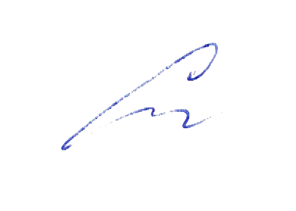 «31» августа 2021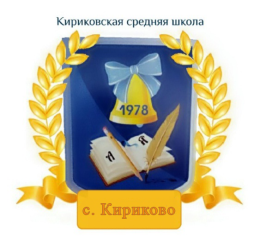 УТВЕРЖДАЮ:Директор муниципального бюджетного общеобразовательного учреждения «Кириковская средняя школа»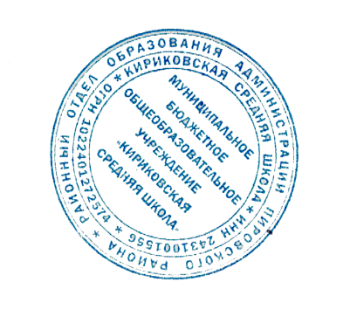 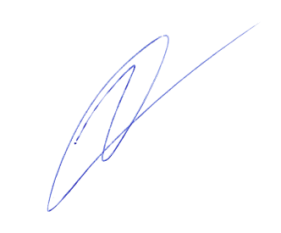 Ивченко О.В.________«31» августа 2021 годаНаправления специальной (коррекционной) работыТребования к результатамРазвитие адекватных представлений о собственных возможностях иограничениях, о насущно необходимом жизнеобеспечении, способности вступать в коммуникацию со взрослыми по вопросам медицинского сопровождения и созданию специальных условий для пребывания в школе, своих нуждах и правах в организации обучения.- Умение адекватно оценивать свои силы, понимать, что можно и что нельзя: в еде, физической нагрузке, в приёме медицинских препаратов, осуществлении вакцинации.- Понимание ребёнком того, что пожаловаться и попросить о помощи при возникновении проблем в жизнеобеспечении – это нормально, необходимо, не стыдно, не унизительно.- Умение адекватно выбрать взрослого и обратиться к нему за помощью, точно описать возникшую проблему, иметь достаточный запас фраз и определений.- Умение выделять ситуации, когда требуется привлечение родителей.- Умение обратиться к взрослым при затруднениях в учебном процессе, сформулировать запрос о специальной помощиНаправления специальной (коррекционной) работыТребования к результатамФормирование активной позиции ребёнка и веры в свои силы в овладении навыками самообслуживания дома и в школе; стремления к самостоятельности и независимости в быту; привычки и потребности помогать в быту другим людям.Прогресс в самостоятельности и независимости в быту.Освоение устройства домашней жизни, разнообразия повседневных бытовых дел (покупка продуктов, приготовление еды; покупка, стирка, глажка, чистка и ремонт одежды; поддержание чистоты в доме, создание тепла и уюта и т.д.), предназначения окружающих в быту предметов и вещей. Формирование понимания того, что в разных семьях домашняя жизнь может быть устроена по-разному.- Представления об устройстве домашней жизни.- Умение включаться в разнообразные повседневные дела, принимать в них посильное участие, брать на себя ответственность  в каких-либо областях домашней жизни.Ориентировка в устройстве школьной жизни, участие в повседневной жизни класса, принятие на себя обязанностей наряду с другими детьми.-Представления об устройстве школьной жизни.- Умение ориентироваться в пространстве школы и обращаться за помощью при затруднениях или происшествиях.- Умение самостоятельно ориентироваться в расписании занятий.- Умение включаться в разнообразные повседневные школьные дела, принимать в них посильное участие, брать на себя ответственность. Положительная динамика в этом направлении.Формирование понимания значения праздника дома и в школе, желания участвовать в устройстве праздника, стремления порадовать близких, понимание того, что праздники бывают разными.Стремление ребёнка участвовать в подготовке и проведении праздника, положительная динамика в этом направленииНаправления специальной (коррекционной) работыТребования к результатамФормирование знания правил коммуникации и умения использовать их в актуальных для ребёнка житейских ситуациях- Умение решать актуальные житейские задачи, используя коммуникацию как средство достижения цели (вербальную, невербальную).- Умение начать и поддержать разговор, задать вопрос, выразить свои намерения, просьбу, пожелания, опасения, завершить разговор.- Умение корректно выразить отказ и недовольство, благодарность, сочувствие и т.д.- Умение получать информацию от собеседника и уточнять её.- Освоение культурных норм выражения своих чувств.Расширение и обогащение опыта коммуникации ребёнка в ближнем и дальнем окружении.Расширение круга ситуаций, в которых ребёнок может использовать коммуникацию как средство достижения цели.Направления специальной (коррекционной) работыТребования к результатамРасширение и обогащение реального взаимодействия ребёнка с бытовым окружением, миром природных явлений и вещей.- Формирование адекватного представления об опасности и безопасности.- Адекватность бытового поведения ребёнка с точки зрения опасности/безопасности и для себя, и для окружающих; сохранности окружающей предметной и природной среды.- Использование вещей в соответствии с их функциями, принятым порядком и характером наличной ситуации.- Расширение и накопление знакомых и разнообразно освоенных мест за пределами дома и школы: двор, дача, лес, парк, речка, городские и загородные достопримечательности и др.- Формирование целостной и подробной картины мира, упорядоченной во времени и пространстве, адекватно возрастным возможностям ребёнка.- Формирование у ребёнка умения устанавливать связь между ходом собственной жизни и природным порядком.- Умение ребёнка накапливать личные впечатления, связанные с явлениями окружающего мира, упорядочивать их во времени и пространстве.- Умение устанавливать связь между природным порядком и укладом собственной жизни в семье и школе, поведением и действиями в быту сообразно пониманию этой связи (помыть грязные сапоги, принять душ после прогулки на велосипеде в жаркий летний день и т.п.).- Умение устанавливать связь общественного порядка и уклада собственной жизни, соответствовать этому порядку (например, посещение магазина, парикмахерской и т.п. ограничено определёнными часами их работы, посещение театра, музея требует определённого вида одежды и др.)- Формирование внимания и интереса ребёнка к новизне и изменчивости окружающего, к их изучению.- Формирование понимания значения собственной активности во взаимодействии со средой.- Развитие у ребёнка любознательности, наблюдательности, способности замечать новое, задавать вопросы, включаться в совместную со взрослыми  исследовательскую деятельность.- Развитие активности во взаимодействии с миром, понимание собственной результативности.- Накопление опыта освоения нового при помощи экскурсий и путешествий.Развитие способности ребёнка взаимодействовать с другими людьми, осмыслять и присваивать чужой опыт и делиться своим опытом, используя вербальные и невербальные возможности (игра, рисунок, чтение как коммуникации и др.).- Умение передать свои впечатления, соображения, умозаключения так, чтобы быть понятым другим человеком.- Умение принимать и включать  в свой личный опыт жизненный опыт других людей.- Умение делиться своими воспоминаниями, впечатлениями и планами с другими людьми.Направления специальной (коррекционной) работыТребования к результатамФормирование знаний о правилах поведения в разных социальных ситуациях и с людьми разного социального статуса, со взрослыми разного возраста и детьми (старшими, младшими, сверстниками), со знакомыми и незнакомыми людьми.Знание правил поведения в разных социальных ситуациях с людьми разного статуса: с близкими в семье; с учителями и учениками в школе; с незнакомыми людьми в транспорте, в парикмахерской, в театре, в кино, в магазине, в очереди и т.п.Освоение необходимых ребёнку социальных ритуалов.- Умение адекватно использовать принятые в окружении ребёнка социальные ритуалы.- Умение корректно выразить свои чувства, отказ, недовольство, благодарность, сочувствие, намерение, просьбу, опасение.Освоение возможностей и допустимых границ социальных контактов, выработки адекватной дистанции в зависимости от ситуации общения.- Умение проявлять инициативу, корректно устанавливать  и ограничивать контакт.- Умение не быть назойливым в своих просьбах и требованиях, быть благодарным за проявление внимания и оказание помощи.- Умение применять формы выражения своих чувств соответственно ситуации социального контакта.Расширение и обогащение опыта социального взаимодействия ребёнка в ближнем и дальнем окружении.Расширение круга освоенных социальных контактов.1РАБОТА С ПРИРОДНЫМИ МАТЕРИАЛАМИ          Составление композиции по образцу и представлению из засушенных листьев, цветов, трав, соломы, бересты, мха, рыбьей чешуи, перьев, меха, ракушек, зерен, опилок на плотной подложке (декоративные узоры, сюжетные композиции к прочитанным сказкам и рассказам, фигурки животных).
      Слабые учащиеся выполняют работу по образцу.
      Технические сведения. Свойства засушенных листьев, цветов, трав, мха, перьев, используемых в работе. Клеящие составы:ПВА, казеиновый клей. Инструменты: нож, ножницы, игла, кисть. Правила работы с режущими инструментами и клеем. Организация рабочего места и соблюдение санитарно-гигиенических требований.
      Приемы работы. Прикрепление засушенных листьев, цветов, мха, соломы, коры, опилок, перьев на подложку (наклеивание, пришивание, прикрепление полосками бумаги). Составление композиции.
        Изготовление по образцу утки, лебедя,  птички, черепахи,  рыбки, фигур девочки и мальчика из желудей, перьев , палочек, крылаток ясеня.
      Самостоятельное изготовление по образцу зайца, щенка из желудей, палочек, крылаток ясеня и проволоки. Слабые учащиеся выполняют работу при частичной помощи учителя.2Работа с пластилином                Лепка столярных инструментов, имеющих прямоугольные геометрические формы: бруса, рубанка, молотка с квадратным бойком. Первое изделие выполняется по образцу, остальные с натуры.
             Лепка предметов цилиндрической формы: кружки, стаканы для карандашей. Нанесение с помощью стеки геометрического орнамента из треугольников в полосе. Для слабых учащихся нанесение узора необязательно. Первое изделие выполняется по образцу, остальные — с натуры.          Лепка с натуры и по представлению чайной посуды в форме шара, цилиндра, конуса и круга (чайника для заварки, чашки). Нанесение узора с помощью стеки по выбору учащихся. Проведение игры «Накрой на стол». Слабые учащиеся выполняют работу с натуры.
      Технические сведения. Применение глины для изготовления посуды. Ознакомление учащихся с керамическими изделиями из глины: чайной и столовой посудой, декоративной посудой — кашпо, горшками, глиняными игрушками. Отделочные работы на изделиях из глины — нанесение орнамента стекой, окраска, роспись. Организация рабочего места и соблюдение санитарно-гигиенических требований при лепке.
      Приемы работы. Лепка посуды способом вдавливания и расплющивания стенок изделия пальцами. Обработка изделия стекой. Нанесение рисунка с помощью стеки. Отделка изделия цветным пластилином.
          Лепка по образцу или с игрушек. Слабые учащиеся лепят по образцу автобус, имеющий упрощенную форму.  Лепка игрушек медвежонка, утки.
           Лепка предметов цилиндрической формы: кружки, стаканы. Нанесение с помощью стеки геометрического орнамента из треугольников в полосе. Для слабых учащихся нанесение узора необязательно. Первое изделие выполняется по образцу, остальные — с натуры.3Работа с бумагой и картоном           Изготовление  подставки, пакета, маски собачки. Разметка бумаги и картона по шаблонам сложной конфигурации. Резание бумаги и картона по линиям разметки, наклеивание на изделия из картона аппликации.
      Изготовление из картона плоских елочных игрушек и шаров в форме различных стилизованных изображений грибов, овощей, фруктов, рыб, птиц, , игрушек.  Обклеивание их цветной бумагой с одной стороны. Слабые учащиеся ограничиваются изготовлением изделий с несложным контуром .          Вычерчивание вертикальных, горизонтальных, наклонных линий. Вычерчивание квадрата, прямоугольника.Изготовление поздравительных открыток, грузового автомобиля, модель дорожного указателя «Переход». В конце занятия можно провести игру «Правила уличного движения», используя изделия детей.  
      Технические сведения. Сырье, из которого вырабатывают бумагу и картон. Элементарные сведения о сортах картона: переплетный и коробочный картон; организация рабочего места. Правила безопасной работы.
      Приемы работы. Разметка бумаги и картона по трафарету и шаблону, рациональная разметка. Склеивание игрушки из согнутых под прямым углом частей изделий. Закрепление нитки-петли.4Работа с текстильными материалами           Изготовление стилизованных ягод из связанных пучков нитей: плетение косички.
      Изготовление стилизованных фигурок (мальчика, девочки) из связанных пучков нитей, шпагата, тесьмы.
      Пришивание пуговиц с двумя отверстиями — повторение приемов шитья (игла вверх-вниз).  Завязывание узелка.
            Изготовление :шарики из ниток разной величины.  Коллекция тканей. Квадраты ткани 5х5. Игольница. Закладки. Салфетки.        Технические сведения. Применение и назначение ниток, тесьмы, шпагата, тонкой веревки, сутажа.
      Свойства ниток: цвет, толщина, разрезаются, разрываются, скручиваются, сплетаются (повторение). Виды пуговиц. Инструменты. Организация рабочего места. Соблюдение санитарно-гигиенических требований. Правила безопасной работы.
      Приемы работы. Намотка ниток на картон, связывание, перевязывание, разрезание, скручивание, плетение, витье шнурка. Завязывание узелка на конце нити. Пришивание пуговиц с подкладыванием палочки.

      № п/пНаименование разделов и темДата1Работа с глиной и пластилином Правила поведения и техника безопасности на уроках труда. Лепка на плоскости форм геометрических фигур (куб, параллелепипед)07.092Лепка столярных инструментов14.09 3Лепка с натуры игрушек: автобуса, грузового и легкового автомобиля21.094Работа с природными материалами (многодетальные объемные изделия)Изготовление птички28.09	 5Изготовление рыбки06.106Работа с бумагой и картономИзготовление пакета из бумаги13.107Изготовление счетного материала (квадраты, треугольники, круги)20.108Работа с текстильными материаламиИзготовление стилизованных ягод из ниток26.109Плетение косички из веревочек09.11 10Работа с глиной и пластилиномЛепка стакана для карандашей16.1111Лепка с натуры цветочного горшка23.1112Лепка по представлению чайной посуды30.1113Работа с природными материалами (аппликационные работы и панно)Составление композиции из засушенных растений07.1214Изготовление ежика из сухих листьев14.1215Изготовление колпачка для карандашей из каштанов21.1216Работа с бумагой и картономИзготовление закладки для книг28.1217Изготовление из картона плоских елочных игрушек и гирлянд11.0118Работа с глиной и пластилиномЛепка по образцу цыпленка и утенка18.0119Лепка с натуры игрушек: медвежонка, зайца, лисы25.0120Работа с природными материаламиИзготовление персонажей к сказке «Теремок»01.0221Работа с бумагой и картономИзготовление закладки из тонкого картона. Оклеивание картона бумагой08.0222Изготовление аппликации «Грузовик»15.0223Изготовление поздравительных открыток22.0224Работа с текстильными материаламиУпражнения в раскрое ткани по готовой выкройке в форме квадрата или прямоугольника01.0325Составление коллекции тканей15.0326Ознакомление с ручными стежками (сметочный стежок)22.0327Изготовление игольницы29.0328Работа с глиной и пластилиномЛепка по представлению свободных композиций («Колобок и лиса», «Маша и медведь», «Лиса и журавль»)05.0429Работа с бумагой и картономИзготовление по образцу мебели (стол, кресло) из коробочек12.0430Изготовление трехсекционного светофора19.0431Промежуточная аттестация в форме группового проекта26.0432Работа с текстильными материаламиВыполнение стежка «шнурок»17.0533Вышивание закладки из канвы или ткани с крупным переплетением34Вышивание салфетки из канвы стежками сметочным и «шнурок»        Итого:        Итого:34